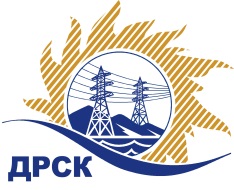 Акционерное Общество«Дальневосточная распределительная сетевая  компания»(АО «ДРСК»)Протокол заседания Закупочной комиссии по вскрытию поступивших конвертов г. БлаговещенскСпособ и предмет закупки: Открытый электронный запрос цен: Разработка документации по планировке территории-проекта планировки (проект межевания в составе проекта планировки) для строительства объекта ВЛ-35 кВ Невер-Линейная, КЛ-10 кВ Сковородинский р-н Амурская область (закупка 2129 р. 2.1.1.)Плановая стоимость закупки: 1 480 507,00 рублей без учета НДС.ПРИСУТСТВОВАЛИ: Три члена постоянно действующей Закупочной комиссии АО «ДРСК» 2 уровня  Информация о результатах вскрытия конвертов:ОТМЕТИЛИ:В ходе проведения запроса цен было получено 7 заявок, конверты с которыми были размещены в электронном виде на Торговой площадке Системы www.b2b-energo.ru.Вскрытие конвертов было осуществлено в электронном сейфе организатора запроса цен на Торговой площадке Системы www.b2b-energo.ru автоматически.Дата и время начала процедуры вскрытия конвертов с заявками участников: 04:00 22.08.2016Место проведения процедуры вскрытия конвертов с заявками участников: Торговая площадка Системы www.b2b-energo.ruВ конвертах обнаружены заявки следующих участников запроса цен:Решили:Утвердить протокол заседания закупочной комиссии по вскрытию конвертов, поступивших на открытый запрос цен.Ответственный секретарь Закупочной комиссии 2 уровня АО «ДРСК»	М.Г. Елисеева Игнатова Т.А.397-307№ 709/УКС -В«22» августа 2016№Наименование участника и его адресЦена заявки на участие в открытом запросе цен1ООО "КИ-Партнер" (680028, Россия, Хабаровский край, г. Хабаровск, ул. Серышева, д. 22, оф. 316)Заявка, подана 19.08.2016 в 03:15
Цена: 650 000,00 руб. (НДС не облагается)2ООО "Астэра" (675000, Россия, Амурская область, г.Благовещенск, ул.Амурская, д. 146, оф.1)Заявка: подана 19.08.2016 в 03:09
Цена: 678 528,00 руб. (НДС не облагается)3ООО "Геоинжстрой" (127015, Россия, г. Москва, ул. Новодмитровская, д. 2, корп. 1.)Заявка: подана 18.08.2016 в 16:21
Цена: 1 048 198,96 руб. (цена без НДС: 888 304,20 руб.)4ООО "ИРПИ" (664007, Россия, Иркутская обл., г. Иркутск, ул. Иосифа Уткина, д. 23, кв. 24)Заявка: подана 19.08.2016 в 03:51
Цена: 1 180 000,00 руб. (цена без НДС: 1 000 000,00 руб.)5КГУП "Хабкрайинвентаризация" (680000, Россия, Хабаровский край, г. Хабаровск, ул. Некрасова, д. 5)Заявка, подана 19.08.2016 в 01:32
Цена: 1 239 000,00 руб. (цена без НДС: 1 050 000,00 руб.)6ОАО "Бирземпроект" (679016, г. Биробиджан, ул. Шолом-Алейхема, д. 27-А)Заявка, подана 18.08.2016 в 11:56
Цена: 1 100 000,00 руб. (НДС не облагается)7ООО "Амурземпроект" (675505, Россия, Амурская обл., Благовещенский р-н, с. Усть-Ивановка, ул. Ленина, д. 75/1)Заявка: подана 16.08.2016 в 09:39
Цена: 1 399 870,00 руб. (НДС не облагается)